                                                                  DIU D’HYPNOSE ERICKSONIENNE PRATIQUE – PROGRAMME DU MODULE 1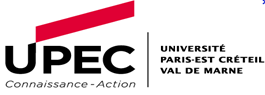 Base de la communication Ericksonienne et lien de confianceBase de la communication Ericksonienne et lien de confianceoctobre  –  jour 1octobre  –  jour 1AM : présentation de la formation1)Le déroulé de l'année et des 3 saisons. Qu'est ce que l'hypnose ? La philosophie Ericksonienne. Définition de l'inconscient dans la pensée.2)VAKOG. Initiation, explications. Repérer le vocabulaire. Exercice.Le monde sensoriel de  l'autreLes mouvements oculaires. Les observer. PM : observation et premières clés1 )Observer : explications et exercice (j'aime , j'aime pas , oui - non).Observer le VAKOG exercice ( écouter le vocabulaire, les mouvements oculaires ). Interroger pour modifier les accès sensoriels.2)Ratification  explicationsRatification simple. Exercice mini spirale. Ratification avancée : explications.Ratification active. Exercice mini spirale en double.Débriefing de fin de journéeoctobre   –  jour 2 octobre   –  jour 2 AM : création d'un lien de confiance synchronisation : explications  (posture, énergie,  monde de l'autre , acceptation des croyances).synchronisation émotionnelle : lien sécurité de l'accompagnant . Questions sur l'authenticité.initiation,  position basse et tri sur l'autre.congruence. plusieurs exercices seront mis en place .les dangers de la projection (interprétations, compréhension, orientation).PM : ADN du principe inductif boucle d'induction 1: explications  et exercice. mini spirale en VAKOG.boucle d'induction 2 : explications et exercice.travail sur l'évocation de l'hypnose et de l'inconscient. débriefing du module.Fondements de l'induction Fondements de l'induction novembre   –  jour 1AM : premiers pas d'inductionéchauffement, rappel des boucles de ratification et synchronisation.tests hypnotiques : explications,  exercice (lourd-léger, associé-dissocié).exercice : emmener un sujet d'une sensation à l'autre.les limites de la suggestion directe.PM : suggestions indirectesles questions ouvertes.l’évocation, le double lien, le présupposé, la négation, le saupoudrage, la phrase ouverte....la confusion. exercice : transformer une boucle 1 directe en une boucle indirecte.initiation aux métaphores.exercice : à partir du monde de l'autre,  créer une métaphore (vérification du tri sur l'autre).  novembre   –  jour 2AM : les chemins inductifs 1les croyances sur l'hypnose .On en déduits quels états possibles ?graduation d'un état d'hypnose (préparation, modification, approfondissement)états hypnotiques et effets désirésbrainstorming. Qu'est-ce que je veux obtenir ?PM : chemins inductifs 2réflexion sur les chemins possibles, exercice en brainstorming. comment je peux les obtenir avec les suggestions ?création de deux chemins possibles et application.débriefing du module.décembre   –  jour 1décembre   –  jour 1AM : leviers inductifs "associatifs" association: explication.spirale sensorielle,  explications.exercice.induction par questionnement.explications.exercice.PM : effets hypnotiquesexplications effets hypnotiques : à quoi servent-ils vraiment ?bascule arrière, explications et exercice (direct, indirect). catalepsie, explications et exercice  spirale ou questionnement). lévitation, explication et exercice  (spirale ou questionnement).signaling.débriefing. décembre   –  jour 2 décembre   –  jour 2AM : leviers inductifs "dissociatifs"la dissociation,  explications.le souvenir hypnotique, explication et exercice. vision périphérique, explications.focalisation et défocalisation.PM : leviers inductifs "alternance"exercice vision périphérique.explications principe alternance.associé-dissocié. exercice.explication contraction-décontraction.exercice.débriefing. Principes inductifs et perception de changement Principes inductifs et perception de changement  janvier   – jour 1 janvier   – jour 1AM : leviers inductifs " saturations" 1 initiation au Milton Modèle (la machine à phrase), explications.exercices.boucle d'induction 3.la confusion : explication et exercice.intérêt de la confusion – explications.principe de saturation.PM : leviers inductifs "saturations"  2induction par saturation : explications.  exercice.débriefing sur les différentes possibilités d'induction. trouver des chemins d'inductions pertinents.tester les chemins avec deux inductions différentes.janvier   – jour 2janvier   – jour 2AM : principe des sous-modalitésles sous-modalités explications  et des prédicats sensoriels.amplifier une sous-modalité positive, explication, exercice.diminuer une sous-modalité négative,  explications, exercice.PM : utilisation des sous-modalitésinduction par sous-modalités,  explications.exercice. sous-modalités d'une émotion, comment gérer (la peur, la colère ..?)  explications. exercice.débriefing.Amplification des états d'hypnoseAmplification des états d'hypnose février   – jour 1 février   – jour 1AM : principe des ancragesqu'est-ce qu'un ancrage ? Explications.mise en place d'un ancrage kinesthésique.ancrer l'état d'hypnose, explications.exercice.PM : application des ancragesancrer une émotion positive, explications.exercice.amplifier des sous-modalités via l'ancrage, explications.exercice. introduction au protocole de ROSSI,  explications. exercice.février   – jour 2février   – jour 2AM : principe de désancragequ'est-ce qu'un "ancrage négatif" ?  habituel, soudain, explications.désactiver une ancre négative, explications. exercice.désactiver un stress ou une peur soudaine.PM : ancrage mouvant explication de l'ancrage mouvant, explications. Exercice.comment l'utiliser sur une induction.comment l'utiliser sur une émotion.débriefing.Questionnement hypnotique et détermination d'objectifQuestionnement hypnotique et détermination d'objectif mars   –  jour 1 mars   –  jour 1AM : détermination d'objectif détailléeintroduction la D.O.explication de la différence entre état présent et état désir.rappel  de la synchro, intention, position basse, pas de conseil, pas d'interprétation, tri sur l'autre,  anamnèse (état présent). étape 1, détermination du problème vers la solution : quelles questions, explications et exercice. de l'importance de l'environnement et du principe de réalité.PM : autres  étapesétape  2, valeurs : explications, exercice.étape 3, 4, futurisation : explication  exercice. étape 5 écologie : explication exercice.débriefing, mars   – jour 2 mars   – jour 2AM : pratique de la D. O exercice.PM : pratique de la D.O, solutions hypnotiquesinitiation au protocole de ROSSI, explication, exercice.exercice, D.O en intégral. mise en état d'hypnose et ROSSI. débriefing. Initiation à l'hypnose anesthésiqueInitiation à l'hypnose anesthésique avril   –  jour 1 avril   –  jour 1AM : médecin invitéPM : médecin invité avril   – jour 2 avril   – jour 2AM : médecin invitéPM : médecin invitéGestion des émotions et posture du PraticienGestion des émotions et posture du Praticien mai   – jour 1 mai   – jour 1AM : techniques conversationnellesinitiation aux méta-modèles : omission, généralisation, interprétation, explications.exercice.le yes-set et le no-set.initiation au clean language,  explication.exercice.se servir de la communication hypnotique pour annoncer un diagnostic. PM : initiation aux méta-programmesdéfinition brainstorming les méta-programmes du praticien. comment les repérer dans la D.O, questionnement,  explications et exercice.différence entre les méta-programmes du sujet et de la problématique.  mai   – jour 2 mai   – jour 2AM : initiation aux méta-programmesexercice D.O : repérer les méta-programmes limitants.comment bouger un méta-programme? Métaphores.initiation aux histoires encastrées.PM : faire bouger les méta-programmesbrainstormings des métaphores.réfléchir à ces histoires encastrées,  utilisation en exercice par rapport à la D.O  du matin.débriefing. Posture du Praticien, être hypnotique Posture du Praticien, être hypnotique  juin   – jour 1 juin   – jour 1AM : être hypnotique 1travail sur l'utilisation de sa voix.exercice.travail sur la congruence.exercice. créer le lien de confiance rapidement.confiance en ses capacités, confiance en l'autre.PM : être hypnotique 2qu'est ce qui me rend hypnotique ?comment gérer mes émotions ?rapport à l'authenticité.être en sécurité. 9Juin   – jour 29Juin   – jour 2AM : éthiquequelles sont les limites de l'accompagnement ?sécurité émotionnelle du Praticien  couper la synchrose libérer des résonances PM : auto-soininitiation à l'auto-hypnose via E. ROSSI.prendre de la distance. travail sur l'archétype de l'accompagnant. travail sur la symbolique de l'accompagnement. débriefing général 